План урока для учащегося.ПредметматематикаФ.И.О. учителяЧетверикова Р.НУчебникМатематика 5 класс. 2 часть. Т.А, Алдамуратова, Алматы, «Атамура», 2017тема урока5.4.С Окружность. Круг. Круговой сектор.Цели обучения(кратко)5.3.1.2 усвоить понятие окружности, круга и их элементов (центр, радиус и диаметр)5.3.1.3 строить окружность с помощью циркуля5.3.1.6 усвоить понятие кругового сектораФ.И. учащегося (заполняется учеником)Порядок действийРесурсы(заполняется учителем)Выполнение(заполняется учеником)ИзучиСформулируй цель урока и запиши ее в тетрадь.1.Посмотри видео по данной ссылке:Окружность: https://bilimland.kz/ru/subject/matematika/5-klass/okruzhnost-krug-krugovoj-sektor?mid=0427de90-9d5a-11e9-be78-49d30a05e051Круг: https://bilimland.kz/ru/subject/matematika/5-klass/okruzhnost-krug-krugovoj-sektor?mid=0427de91-9d5a-11e9-be78-49d30a05e051Построение окружности: https://bilimland.kz/ru/subject/matematika/5-klass/okruzhnost-krug-krugovoj-sektor?mid=0427de92-9d5a-11e9-be78-49d30a05e0512. Прочитай информацию в учебнике: параграф 8.1, стр.157-1583. Выпиши определения: окружность, центр окружности, радиус, диаметр, дуга,хорда, круг. Окружность – это фигура, которая состоит из всех точек на плоскости, равноудаленных от данной точки. Эта точка называется центром окружности.Отрезок прямой линии, соединяющий две точки на окружности, называется хордой.Хорда, которая проходит через центр окружности, называется диаметром. Длина любого диаметра в два раза больше радиуса окружности. D=2RРадиус (R) – отрезок, соединяющий центр окружности с любой ее точкой.R=D:2Часть плоскости внутри окружности вместе с самой окружностью образуют круг.Часть окружности расположенная между двумя точками этой окружности , называется дугой.Один оборот окружности составляет 360° градусов.Историческая справка: Радиус – происходит от латинского слова «радиус» - «спица колеса».Хорда – греческое слово и переводится – «струна». Диаметр – «диаметрос» - тоже греческое слово, переводится – «поперечник».Отметь знаком «+»  материал, с которым ознакомился(лась)ОтветьОтветь на вопросы:1. Определи наименование каждой части окружности.https://bilimland.kz/ru/subject/matematika/5-klass/okruzhnost-krug-krugovoj-sektor?mid=0427de94-9d5a-11e9-be78-49d30a05e0512.  Диаметр окружности – 7 дм 4 см. Найди радиус.https://bilimland.kz/ru/subject/matematika/5-klass/okruzhnost-krug-krugovoj-sektor?mid=0427de95-9d5a-11e9-be78-49d30a05e0513. Найди длины диаметра и радиуса каждого круга. Не забудь обратить внимание на единицы измерения!https://bilimland.kz/ru/subject/matematika/5-klass/okruzhnost-krug-krugovoj-sektor?mid=0427de96-9d5a-11e9-be78-49d30a05e051ВыполниВыполни задания в тетради, выполненные задания отправь учителю.Задание №1 Определите по чертежу название элементов окружности, заполните таблицу.Задание №2 Учебник, стр.159, №1257 используете формулы D=2*R и R=D:2Задание №3 Построить №1259 стр159РефлексияТеперь я знаю…РефлексияТеперь я умею…(из критериев)Обратная связь от учителя(словесная оценка и/или комментарий)Комментарий в кунделик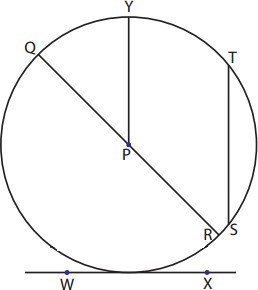 